GOBIERNO DEL PRINCIPADO DE ASTURIASCONSEJERÍA  DE  EDUCACIÓN	Dirección General de InclusiónEducativa y OrdenaciónRegistro mensual de asistencia PROGRAMA DE AUXILIARES DE CONVERSACIÓNCUPO DEL PRINCIPADO DE ASTURIAS CURSO 20.. -20..Enviar una copia firmada y sellada, en formato PDF, a idiomas@educastur.org entre el 20 y el 25 de cada mes (mayo entre el 15 y el 20).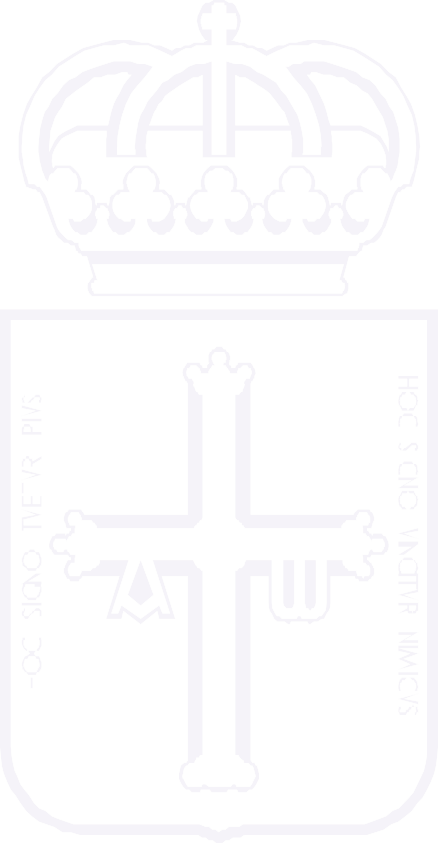 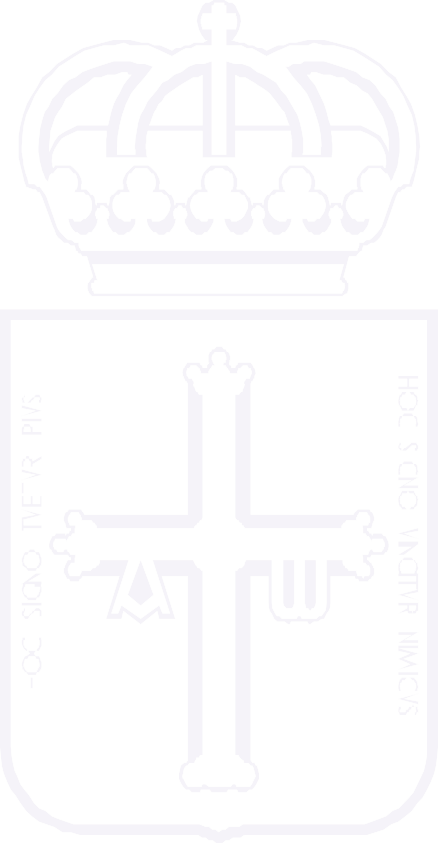 Firma del Director/a y sello del centroServicio de Ordenación Académica y Evaluación EducativaAUXILIARAUXILIARAUXILIARAPELLIDO(S):NOMBRE(S):HORARIO:7 horas/semana14 horas/semanaEn caso de renuncia consigne la fecha:CENTROCENTRONOMBRE DEL CENTRO:CÓDIGO DEL CENTRO:DIRECTOR/A:TELÉFONO: